Общая информация о стартап-проектеОбщая информация о стартап-проектеНазвание стартап-проектаFoodДронКоманда стартап-проектаГеен АнгелинаГольбрайх ЭлинаКоломейцева ОльгаМорозова Софья Рябова Милана Ссылка на проект в информационной системе Projectshttps://pt.2035.university/project/fooddron Технологическое направлениеТехноДрайвОписание стартап-проекта(технология/ услуга/продукт) FoodДрон – сервис доставки, взаимодействующий с интернет-магазинами, ресторанами и кафе с целью осуществления быстрой доставки продуктов с помощью дронов-грузчиков.Актуальность стартап-проекта (описание проблемы и решения проблемы)Создание быстрой и удобной доставки продуктов до пунктов назначения, не зависящую от человеческих факторов и транспорта. Актуальность проекта в том, что доставка продуктов не будет задерживаться из-за курьеров и внешних причин.  Технологические риски1. Отсутствие востребованности услуги из-за новизны проекта (Появление новой услуги на рынке может вызвать недоверие у некоторых людей)2. Риск сбоя в системе управления и как возможное последствие - столкновение Дронов (Из-за хакерской атаки может произойти взлом системы, и дроны могут потерять управление)3. Риск неправильного крепления груза и как возможное последствие - его утеря в пути (Сотрудник, занимающийся отправкой продуктов, может допустить ошибку и неправильно закрепить груз, что приведет к его потере)4. Риск возгорания дрона (Из-за неправильной сборки или эксплуатации дрона, может произойти возгорание)5. Выход работы дрона из строя из-за погодных условий, например, грозы (молния может ударить в дрон, что выведет его из строя)Потенциальные заказчики  Рестораны и кафе, которые хотели бы предложить свои блюда для доставки дронами.- Продуктовые магазины и супермаркеты, которые заинтересованы в расширении своей клиентской базы и увеличении продаж.- Компании, занимающиеся производством дронов, которые могут предоставить техническую поддержку и сотрудничество в разработке новых моделей дронов.- Курьерские службы, которые могут предоставить свою инфраструктуру для доставки продуктов.
 Рестораны «Бургер Кинг», «Теремок», «Макдоналдс» и другие, которые уже имеют опыт доставки еды на дом и могут расширить свой рынок с помощью доставки дронами.- Сеть продуктовых магазинов «Перекресток», которая активно развивает онлайн-заказы и может предложить своим клиентам новый удобный способ доставки продуктов.- Компания «Copter Express», которая занимается производством и продажей дронов и может предоставить техническую поддержку для проекта.- Курьерская служба «Delivery Club», которая уже имеет опыт доставки еды на дом и может предложить свою инфраструктуру для доставки продуктов дронами.Бизнес-модель стартап-проекта (как вы планируете зарабатывать посредствам реализации данного проекта) Наша бизнес-модель основана на комиссионных сборах от ресторанов и клиентов за использование нашей платформы. Мы также получаем доход от продажи рекламного пространства в нашем приложении для ресторанов и других компаний, а также от платы за доставку. Возможно введение подписки на бесплатную доставку для постоянных клиентов.Обоснование соответствия идеи технологическому направлению (описание основных технологических параметров)Основа проекта – это создание удобного сервиса доставки.Продукт проекта – это дрон-грузчик, позволяющий доставить товары как в ближние районы, так и в отдаленные быстро, не загрязняя окружающую среду и сокращая транспортные происшествия на дорогах. Направления: логистика, доставка.Технологии: перевозка товаров по воздуху, технологии доставки и перевозки товаров.2. Порядок и структура финансирования 2. Порядок и структура финансирования Объем финансового обеспечения10 000 000 рублей Предполагаемые источники финансирования Государственное финансирование, гранты, инвестиции.Календарный план стартап-проект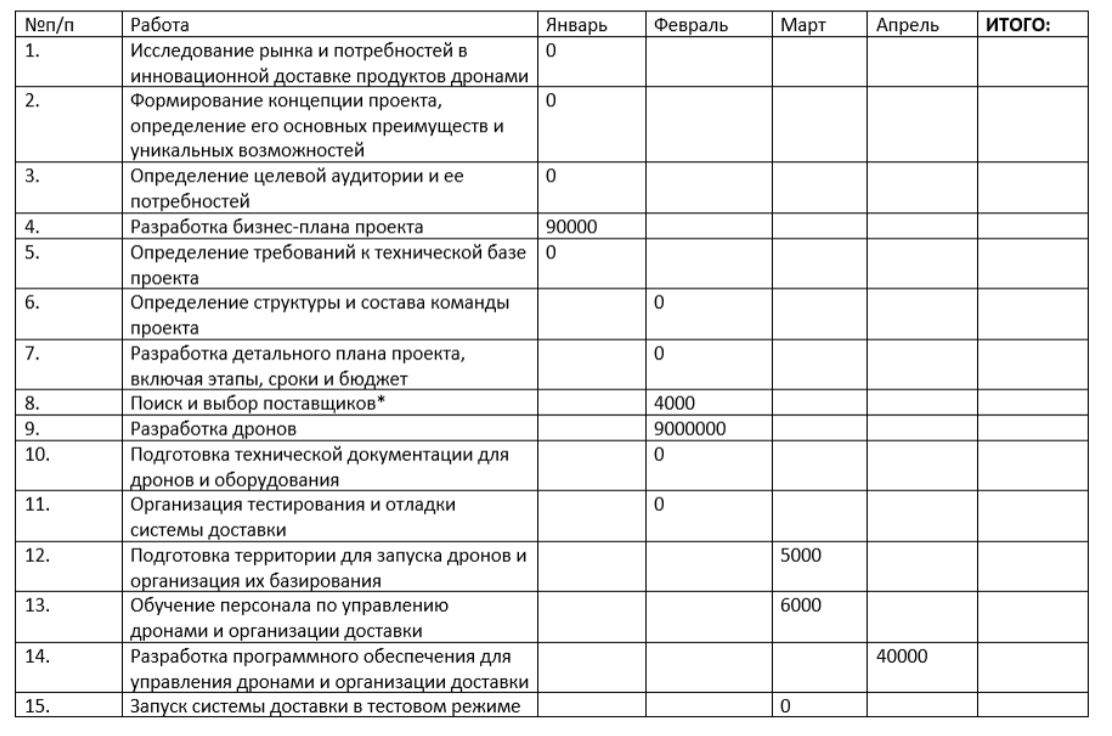 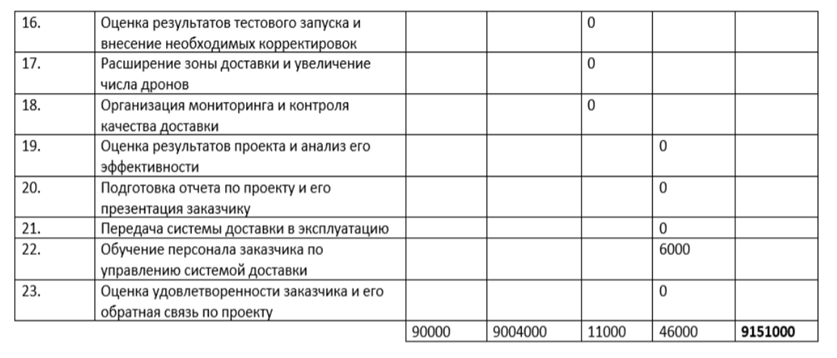 Итого: 10 000 000 рублейПредполагаемая структура уставного капитала компании (в рамках стартап-проекта)Команда стартап- проекта                                 Команда стартап- проекта                                 Команда стартап- проекта                                 Команда стартап- проекта                                 Команда стартап- проекта                                 Ф.И.О.Должность (роль)        Контакты         Выполняемые работы в ПроектеОбразование/опыт работыГеен Ангелина Сергеевна Оценщик, исполнитель (по Белбину)89853815450Оценка идей и работ, исполнение полученных заданий, разработка основных идей. Среднее общее образование.Гольбрайх Элина АлександровнаКоллективист, исполнитель (по Белбину)89813526998Работа с информацией и ее структурирование, поддержка гармонии в команде. Среднее общее образование.Коломейцева Ольга ПетровнаЭксперт, исполнитель (по Белбину)89658740076Исполнение полученных заданий, осуществление экспертного мнения по идеям и концепции проекта. Среднее общее образование.Морозова Софья АлександровнаКоординатор, специалист (по Белбину)89083084191Координация действий и решений, выявление основных идей. Работа с дизайном. Среднее общее образование.Рябова Милана ВсеволодовнаМыслитель, креативщик (по Белбину)89088342225Разработка и формулирование новых идей. Работа с информацией. Среднее общее образование.